GRUNNSKOLEPOENG 2010 - 2011Resultat sammenlignet med andre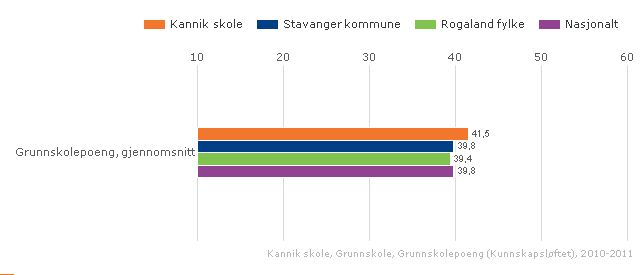 Resultat i periode 2009-2012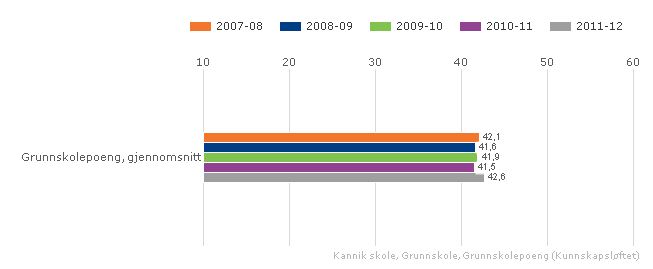 